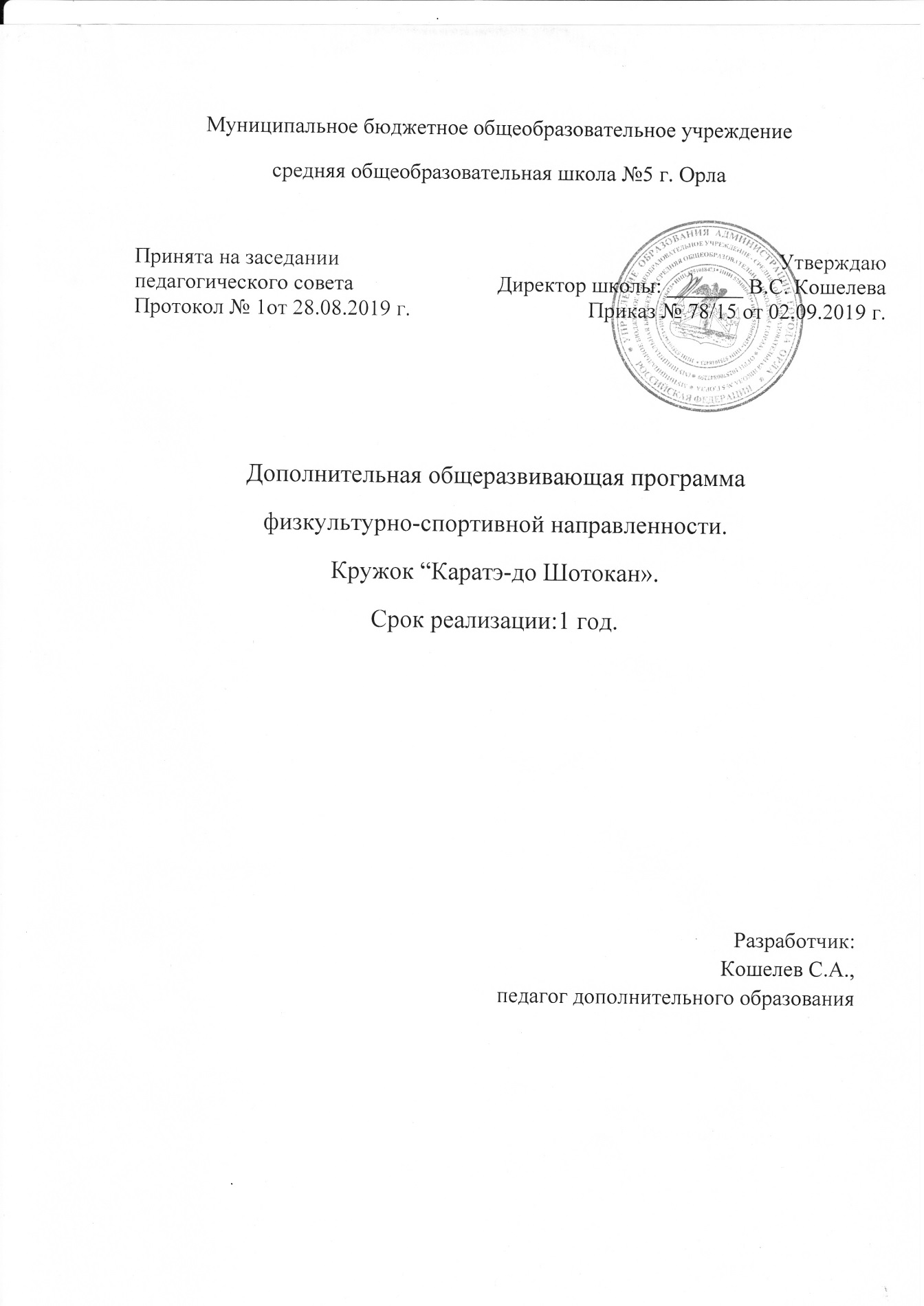 Пояснительная запискаАктуальность данной общеразвивающей программы в том, что каратэ-до Шотокан является важным средством физического и морально-волевого воспитания, а также пропаганды здорового образа жизни путем приобщения к занятиям спортом. При систематических занятиях каратэ-до Шотокан  создаются благоприятные условия для развития обучающегося, развивается мотивация к познанию и творчеству; обеспечивается эмоциональное благополучие обучающегося; идет приобщение детей к общечеловеческим ценностям. Ребенок получает не только физическое, но и духовное и интеллектуальное развитие. Отличительная особенность данной общеразвивающей программы заключается в том, что весь учебно-тренировочный процесс строится на современных принципах обучения каратэ-до Шотокан. Программа позволяет поэтапно, учитывая особенности каждого возрастного периода детей, методически правильно преподносить основы каратэ-до Шотокан. Адресат программы: Участниками общеразвивающей программы по каратэ-до Шотокан являются обучающиеся 1-11 классов, 8-17 лет.Цели и задачи общеразвивающей программы: Цель: формирование всесторонне развитой личности, укрепление здоровья детей, физическое и нравственное воспитание, достижение спортивных результатов.Задачи: 1) Посредством систематических занятий укрепить здоровье детей. 2) Привить стойкий интерес к занятиям спортом. 3) Выявить перспективных детей для последующих занятий по физкультурно-спортивному направлению.4) Обратить внимание на развитие и воспитание нравственных, волевых, коммуникативных и иных свойств личности занимающихся.Организационно педагогические условия общеразвивающей программы:Форма организации деятельности – групповаяУсловия формирования групп – разновозрастныеМатериально-техническое обеспечение общеразвивающей программы:- спортивный зал- татами, - накладки на руки, -гантели, -макевары, -штангаКадровое обеспечение - педагог дополнительного образования, образование высшее, окончил ОГУ в 2012 году, квалификация – специалист по физической культуре и спорту. Планируемые результатыПри создании оптимальных условий для физического и психического развития, самореализации, укрепления здоровья и формирования позитивных жизненных ценностей обучающихся, посредством систематических занятий в кружке каратэ-до Шотокан, планируется получение следующих результатов: Повышение работоспособности и улучшение состояния здоровья занимающихся, посредством систематических занятий каратэ-до Шотокан.Формирование стойких умений и навыков каратэ-до Шотокан.Формирование у детей целостного представления о спорте и его возможностях.Воспитание личности, способной к самостоятельной творческой деятельности.Учебный план.1.Количество учебных часов в неделю - 62.Количество учебных часов в год - 2263.Промежуточная аттестация – зачёт.Содержание общеразвивающей программыТеоретическая подготовка проводится в форме бесед, лекций и непосредственно в тренировке. Она органически связана с физической, технико-тактической и морально-волевой подготовкой как элемент практических знаний. Каратист, как и любой другой спортсмен, должен обладать высокими морально-волевыми качествами, быть достойным гражданином России, с честью представлять свою школу на соревнованиях.Темы теоретической подготовки:Физическая культура и спорт в РоссииИстория развития каратэ-до ШотоканПравила безопасности на занятиях каратэ-до ШотоканГигиена, врачебный контроль и самоконтрольОсновы техники и тактики каратэ-до ШотоканОбщая физическая подготовка. В основе мастерства в каратэ-до Шотокан лежит физическая подготовка. Сила, выносливость, быстрота, гибкость и ловкость учащихся во многом определяют эффективность усвоения технико-тактических действий каратэ-до Шотокан. Основная цель физической подготовки состоит в общем физическом развитии учеников, равномерном развитии их мышечной системы, укреплении костно-связочного аппарата, развитии большой подвижности в суставах, координации движений, умении сохранять равновесие, а также в улучшении функций сердечно-сосудистой системы и органов дыхания.Упражнения для ОФП:Гимнастические упражнения (Упражнения для мышц рук и плечевого пояса; упражнения со скакалкой, резиновым мячом; упражнения с гимнастическими палками, гантелями, резиновыми жгутами и т.д.)Упражнения для мышц ног и таза (Упражнения без предметов индивидуальные и в парах: приседания из различных исходных положений, подскоки; ходьба, бег, и т.д.)Акробатические упражнения (Кувырки вперед, назад, в стороны; стойка на лопатках; стойка на голове и руках; группировка в приседе, сидя, лежа на спине и т.д.)Легкоатлетические упражненияПодвижные игрыСпециальная физическая подготовка направлена на развитие специфических качеств учеников, необходимых им при занятии каратэ-до Шотокан: реакции, гибкости, ловкости.Упражнения для СФП:Специальная силовая подготовкаУпражнения для развития скоростных и скоростно-силовых качеств (работа в парах, выполнение ударов по специальным снарядам, скоростные передвижения по татами в разных направлениях и т.д.)Упражнения для развития гибкости (упругие приседания в боевой стойке, выпады максимальной длины с низкого приседа поочередно в одну и другую стороны, маховые упражнения ногами и т.д.)Упражнения для развития координационных способностей (перемещения в стойках, подвижные игры, выполнения ударов по движущейся мишени  и т.д.)Специальная выносливость Технико-тактическая подготовка  направлена на формирование у спортсмена базового арсенала технико-тактических приемов и действий, который отвечал бы его индивидуальным особенностям. Процесс обучения на этом этапе подготовки строится в соответствии с закономерностями совершенствования двигательных навыков и частичной трансформации их характеристик в навыки. Совершенствование техники происходит в процессе многократного повторения приема или его частей с целенаправленным внесением изменений в структуру движения. При этом система движения может меняться не во всех фазах приема. Движения (или фазы приёма), выполняемые правильно и без значительных изменений, постепенно автоматизируются. В процессе отработки приема количество автоматизированных компонентов увеличивается, что и определяет переход двигательного умения в навыки.Упражнения ТТП:Техника каратэ-до ШотоканТактические приемы Учебно-тренировочные поединкиПоединки с заданными условиямиСоревновательные боиКонтрольное тестирование.Формы подведения промежуточных итогов реализации ПДО представляют собой контрольные занятия для проверки усвоения технико-тактических приёмов, тестирование для проверки уровня развития физических качеств. Медицинский контроль.В начале учебного года юные каратисты проходят углубленное медицинское обследование (УМО), диспансеризацию. УМО, помимо контроля состояния здоровья, имеет цель по морфофункциональным данным и клиническим показаниям оценить спортивную пригодность ребенка к занятиям каратэ-до Шотокан, а возможно, и его перспективность.По результатам медицинских обследований в медицинскую документацию вносится врачебное заключение, включающее в себя  оценку состояния здоровья, заключение о физическом развитии по существующим стандартам, допуск к занятиям спортом.Оценочные  и методические материалы:ОЦЕНОЧНЫЕ МАТЕРИАЛЫ:H (низкий) – не справляется с программойC (средний) – справляется, при выполнении упражнений и заданий требуется помощь педагога или частичная помощь педагогаB (высокий) – справляется самостоятельноМетодические материалы:       Словесные методы:ОписаниеОбъяснениеРассказРазборУказаниеКоманды и распоряженияПодсчётНаглядные методы:Показ упражнений и техники каратэ-до ШотоканИспользование учебных наглядных пособийВидеофильмы, DVD, слайдыЖестикуляцииПрактические методы:Метод упражненийМетод разучивания по частямМетод разучивания в целомСоревновательный методИгровой методКруговой методПоточный методИспользуемые педагогические технологии:-здоровьесберегающие -игровыеПеречень информационных источников используемых при реализации программы.Аганянц Е.К. Возрастная динамика двигательных и вегетативных функций в связи с мышечной деятельностью: учебное пособие / Е.К. Аганянц – Краснодар, 1991. – 104 с.Головина Л.Л. Физиологические особенности некоторых функций мышечной деятельности школьников / Л.Л. Головина – М., 1984. – 29 с.Гуминский А.А. Методы определения и пути повышения общей физической работоспособности детей школьного возраста / А.А. Гуминский, Т.Ю. Маринова, Ю.С. Мясников. – М.: МГПИ, 1984. – 16 с.Зациорский В.М. Физические качества спортсмена / В.М. Зациорский – М.: Физкультура и спорт, 1966 – 200 с. Кобяков, Ю.П. Физическая культура. Основы здорового образа жизни: Учебное пособие / Ю.П. Кобяков. - Рн/Д: Феникс, 2012. - 252 c.Маряшин, Ю.Е. Современное каратэ / Ю.Е. Маряшин.- М.: ООО «Издательство АСТ», 2002. – 186 с. Тактико-технические характеристики поединка в спортивных единоборствах / [Под редакцией А.Ф. Шарикова и О.Б. Малко-ва]. - М.: Физкультура и Спорт, 2007. - 224 с.  Хаберзетцер Р. Каратэ от азов до черного пояса. Ч. 2 [Текст] / Р. Хаберзетцер. – Молдова: ЧП «Модус», 1995. – 184 с.Приложение к дополнительной общеразвивающей программе физкультурно-спортивной направленности.РАБОЧАЯ ПРОГРАММА.Кружок «Каратэ-до Шотокан»Срок реализации: 1 год.Приложение 1Тематическое планирование занятий в кружке восточное боевого единоборства (всестилевое каратэ)ПоказателиОценка/ баллы Оценка/ баллы Оценка/ баллы ПоказателиBCHТерминология каратэВыполнение боевых приемов в быстром темпе, максимальное число раз за контрольное времяРабота в парах с преодолением сопротивления партнераОтработка отдельных приемов и ката, назначаемый спарринг (на 3 и на 5 шагов), основы свободного спарринга Выполнение приемов с максимальной амплитудой (удары ногами по верхнему уровню и т.п.)Пробегание отрезков по 10м, 20м, 30м, бег на месте в максимальном темпеПриседания за 20 и 30с в максимальном темпе Базовая техника в перемещенияхСгибание и разгибание рук в упоре лежаБег челночный, кувырки, подвижные игры с элементами поражения цели, с преодолением препятствий с захватами№ п/пТемы занятийЧасыТехника безопасности на занятиях каратэ-до Шотокан, как вида спорта. История каратэ-до. Упражнения на растяжку мышц ног, спины.2Повторение стоек: камайтэ дачи, дзенкуцу дачи со связками.2Передвижение в стойках с ударами и блоками2Работа по лапам. Техника ката.2Физическая культура и спорт в России2Техника ката тайкьеку шодан. Кумите2Разучивание ударных частей руки. Кумите2Работа на мешках. Кумите2Наработка чувства дистанции в спарринге. Работа по грушам2Силовые упражнения. Работа с гантелями. Повторение терминологии2Гигиена, режим и питание спортсмена2Отработка блоков в спарринге от ударов ногами.2Отработка блоков в спарринге от ударов руками.2Техника ката. Кумите.2Передвижения в дзенкуцудачи со связками рук и ног.2Кумите. Работа по грушам. Техника ката.2Разучивание стойки сочин дачи. Кумите.2Работа на грушах лапах и мешках по круговой системе.2Работа на грушах лапах и мешках по круговой системе.2Кумите.Силовые упражнения2Передвижение в стойке дзенкуцудачи с блоками и
ударами гьякуцуки.2Работа в парах. 2Силовые упражнения. Кумите.2Передвижение в стойке сочин дачи.Кумите.2Тактика нападения2Действия первого номера. Действия в разных частях татами2Действия второго номера. Тактика в конце поединка2Тактика защиты2Техника ката хейан нидан2Спарринги. Условные поединки2Развитие скоростно силовых способностей2Техника изученных ката. Работа в спарринг парах.2Совершенствование связок в передвижении в стойках. кумите2Разучивание ударов ой дзуки, гьяку дзуки. Работа по лапам с этими ударами.2Разучивание ударов ой дзуки, гьяку дзуки. Работа по лапам с этими ударами.2Техника ударов прямыми ногами. Постановка ударов на лапах2Техника ката. Боевые задания в спарингах.2Разучивание положения ой,гьяку.Связки укэ гьяку,укэ ой.Кумите2ОФП Работа на взрыв ударов ног. Постановка ударов на мешках2Отработка техники ударов передней ноги в стойке. Работа по мешкам.2Отработка техники ударов передней ноги в стойке.Работа по мешкам.2Игры на развитие скорости.Набивка2Повторение хейан нидан. Работа в парах на технику защиты в бою.2Офп, кросс, кумите.2Морально–волевая, интеллектуальная и психологическая подготовка.2Имитация ударов после блоков (атака-блок-атака). Разучить блоки ребром ладони.2 Растяжки активные. Кихон-ката, кумите, кумите. ОРУ с партнером. Выполнять кихон-ката, кумите2Акробатика. Имитация маваши гире: мае-гери-кекоми, кеаге, йоко гире. Разучить йоко-гери-кекоми-чудан.2Имитация маваши гире с аге-уке. Разучить гедан-мае-гери, дзедан-маваши-гери. 2Повторить уке-ваза, сёто-уке, маваши гире. Разучить маваши-чудан, маваши-гедан. ОФП. 2Влияние занятий карате на строение и функции организма. СРУ со скакалкой. Повторить уке-ваза, кихон2Растяжка активная. Совершенствовать сёто уке в кокутцу-дачи. Разучить уро маваша гире, ушире маваши гире. 2Разминка. Акробатика. Растяжки. Разучить ката (хейан сандан).2Повторить первую часть ката хейан сандан. Разучить вторую часть. 2Прыжковые упражнения (тоби). Повторить первую и вторую части, разучить третью часть. 2Акробатика. Повторить хейан сандан2 Эстафета с прыжками. Акробатика. 2Бросковая техника в карате.  2Акробатика. ОФП. Учебная борьба в стойке.2Бросковая техника через плечо, бедро. 2Акробатика. Удержание после бросков. ОФП.2СРУ со скакалкой. Уход с линии атаки. 2 Самостраховка. Акробатика. Партер: удержание. Повторить броски через спину, бедро2Акробатика. Разучивание. Контрприемы. ОФП. 2Атакующие действия: удары ногами. Контрприемы от комбинации трех ударов ногами.2Атакующие действия: удары ногами. Контрприемы от комбинации трех ударов ногами.2 Комбинация ударов руками, ногами по макиваре. Техника маваши гире, санбон-кумите (бой на три шага)2 Комбинация ударов руками, ногами по макиваре. Техника маваши гире, санбон-кумите (бой на три шага)2Растяжки. Имитация ударов маваши гире: мае, йоко, уширо. Удары с задержкой ноги в воздухе. ОФП. 2Учебный спаринг. Отдельно руками, ногами. 2Растяжки. Акробатика. Эстафеты. Игры.2Совершенствование технико-тактических действий в атаке2Тактика нападения2Действия первого номера. Действия в разных частях татами2Действия второго номера. Тактика в конце поединка2Техника защиты. Комбинации блок-удар2Стойка фудо дачи.Перемещение в камайтэ дачи2Защитная техника Джодан укэ. Работа по мешкам.2Защитная техника. Учи укэ. 2Прыжковые упражнения (тоби).2Отработка блоков в спарринге от ударов ногами.2Техника кумите. Кумите.2Передвижение в стойках с ударами и блоками2Работа по лапам. Техника ката хейан годан.2Повторить первую часть ката хейан годан. Разучить вторую часть. 2Растяжки. Удары с задержкой ноги в воздухе. ОФП. 2Растяжки. Удары с задержкой ноги в воздухе. ОФП. 2Бросковая техника через плечо, бедро. 2Акробатика. Удержание после бросков. ОФП.2Уход с линии атаки. 2 Самостраховка. Акробатика. Партер: удержание. Повторить броски через спину, бедро2Акробатика. Разучивание. Контрприемы. ОФП. 2Работа на мешках.Кумите2Наработка чувства дистанции в спарринге.Работа по грушам2Кихон-Иппон-Кумитэ. ой-дзуки дзедан  Уке:  аге-уке, гяку-дзуки  чудан.  Понятие иккен-хиссацу («одним ударом - наповал»)2Кихон:  из зенкуцу-дачи  гедан-барай. йоко-гери-кеаге , йоко-гери-кекоми. понятие заншин (боевой дух)2Различные удары ногами и руками с контролем по перемещающемуся партнеру. ОФП2Активная растяжка. Удары ногами в голову по лапам.2Работа на силовую выносливость. Дьяку дзуки по макиваре2Растяжки. Акробатика. Эстафеты2Наработка чувства дистанции в спарринге. Работа по грушам2Силовые упражнения. Повторение терминологии2Гигиена, режим и питание спортсмена2Отработка блоков в спарринге от ударов ногами.2Техника ката. Кумите.2Передвижения в дзенкуцудачи со связками рук и ног.2Кумите. Работа по грушам. Техника ката.2Повторение уларов стойке сочин дачи. Кумите.2Уход с линии атаки. 2Отработка ударов с разворотом. Уширо маваши гире дзедан по лапам.2Отработка ударов с разворотом. Повторение Уширо маваши гире дзедан по лапам. Уширо-гире по макиварам2112.Комплекс упражнений для тестирования ОФППромежуточная аттестация11113.Комплекс упражнений для тестирования СФППромежуточная аттестация11